lista para la tabla de anclajeTítulo/Biografía: Anota el nombre del departamento, el año en que se creó y el nombre del secretario actual. Funciones y Responsabilidades: Anota las funciones y responsabilidades diarias del departamento.Iniciativas Actuales: Enumera tres iniciativas actuales del departamento.Conexiones con el Mundo Real: Enumera tres maneras en el que el departamento afecta tu vida cotidiana.Cronología Histórica: Incluye una cronología que presente cinco decisiones, normativas y/o impactos importantes de este departamento.Representación Visual: Incluye una imagen o sello que represente a este departamento. Formato: Asegúrate de que tu tabla de anclaje esté ordenada, organizada y use tu propia voz.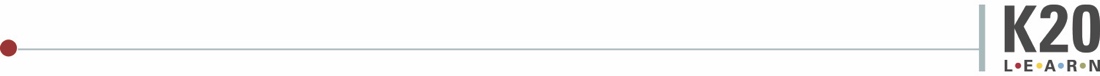 lista para la tabla de anclajeTítulo/Biografía: Anota el nombre del departamento, el año en que se creó y el nombre del secretario actual. Funciones y Responsabilidades: Anota las funciones y responsabilidades diarias del departamento.Iniciativas Actuales: Enumera tres iniciativas actuales del departamento.Conexiones con el Mundo Real: Enumera tres maneras en el que el departamento afecta tu vida cotidiana.Cronología Histórica: Incluye una cronología que presente cinco decisiones, normativas y/o impactos importantes de este departamento.Representación Visual: Incluye una imagen o sello que represente a este departamento. Formato: Asegúrate de que tu tabla de anclaje esté ordenada, organizada y use tu propia voz.